Утверждаю: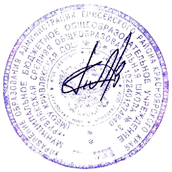 Директор школыА.В. Почтарь Приказ№ 01-04-131 от 9.10.18 План декады гуманитарных наук МБОУ Кривлякская СОШ № 3День первый  15.1018.День второй 16.10.18День третий 17.10.18День четвертый 18.10.18День пятый 19.10.18День шестой 20.10.18День седьмой 22.10.18День восьмой 23.10.18День девятый 24.10.18День десятый 25.10.18  Подведение итогов. Награждение победителей и наиболее активных участников.ВремяНазвание мероприятияОтветственный8.30.- 9.451)Лингвистический конкурс «Культура речи – культура отношений» (7 класс)Заложук О.И.8.30 - 14.103) Устный журнал. (5-11 классы)Ракова Г.Е..14.00 – 16.002) Олимпиада по русскому языку (школьный тур) (6-10 классы)Заложук О.И.ВремяНазвание мероприятияОтветственный10.30.-12.301) Путешествие в мир русского языка.  «Имена собственные» (8-9 классы) Заложук О.И.8.30.-14.102) Конкурс на лучший литературный перевод фрагмента сказки (5-11 классы)Ракова Г.Е.11.35.- 13.153) Круглый стол «Знание закона - требование жизни» (7-9 классы)Мальцева Л.Ю.ВремяНазвание мероприятияОтветственный16.00-18.001)Викторина «Кто лучше знает историю?» (5-11 классы)Мальцева Л.Ю.8.30-9.152)  Познавательная игра «Что мы знаем о Великобритании?» (8 кл)Ракова Г.Е.8.30-14.103) Игры со словами «Чудеса в решете».  Шарады, викторины, ребусы   (5-11 классы)Заложук О.И.ВремяНазвание мероприятияОтветственный8.30-14.101)Конкурс «Собери пословицу»( 5-9классы)Заложук О.И.15.00-17.002) Конкурс рисунков «Чудеса света» (5-6 классы)Мальцева Л.Ю.11.35-12.203) Викторина по английскому языку «Веселые части речи» (7 класс)Ракова Г.Е.ВремяНазвание мероприятияОтветственный8.30-14.101)Оформление стенда «Что такое местное самоуправление?» (9-11 классы)Мальцева Л.Ю.15.00-16.002)Квест по английскому языку (6-11 класс) Ракова Г.Е.8.30-14.103) Устный журнал «Почему мы так говорим?» ( во всех классах)Заложук О.И.ВремяНазвание мероприятияОтветственный14.00Интеллектуальный лабиринт (среднее звено)Заложук О.И.14.00Интеллектуальный лабиринт (среднее звено)Ракова Г.Е.14.00Интеллектуальный лабиринт (среднее звено)Мальцева Л.Ю.ВремяНазвание мероприятияОтветственный10.3013.251) Беседа о словарях (6-7 классы)Заложук О.И.12.30.- 13.152) Ребятам о зверятах. Беседа на английском языке (5-7  классы)Ракова Г.Е..ВремяНазвание мероприятияОтветственный9.25-10.101) «Проба пера». Конкурс сочинений «Мой друг» (7 класс)Заложук О.И.11.35.- 13.152) Круглый стол «Знание закона - требование жизни» (10-11 классы)Мальцева Л.Ю.ВремяНазвание мероприятияОтветственный12.30.- 13.151) Викторина «Крылатые выражения» (7 класс)Заложук О.И.9.25.- 10.102) Семинар «Семь чудес света» (6 класс)Мальцева Л.Ю.